Important Dates - Term 2, 2013/2014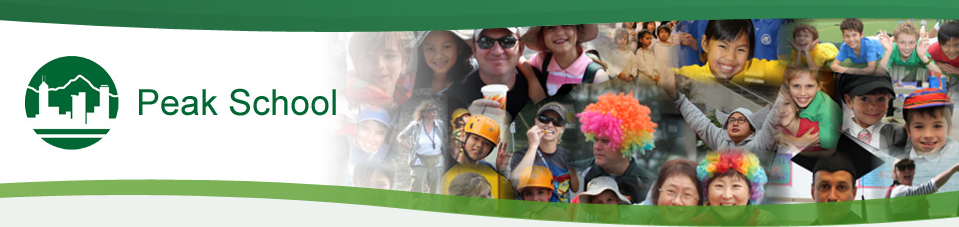 
Peak School Contact and other useful informationTel: (+852) 2849 7211Fax: (+852) 2849 7151E-mail (office): office@peakschool.netE-mail (principal): garnettb@peakschool.netSchool Website - http://www.ps.edu.hk/Principal Blog - http://peakschool.edublogs.org/A Peak at our Learning website - “Out and About” - http://ainswortha.blogspot.hk/For your diaryWhat?Who?When?Where?Wed 8th January – Fri 10th JanuaryYear 1 AdmissionsFor new Year 1 students starting 2014/2015 academic year8.30am – 3pmSchoolThurs 9th Jan‘Literacy – focus on reading’ – Parent workshopParents Y1-6 (supporting your child in their reading development)8.45am – 10.00amICT RoomMonday 13th JanuaryReports go out (UOI, English, Maths, Chinese)Parents can log onto Gateway to access reports3pmGatewayWednesday 15th JanuaryCyber Safety Parent workshopYear 1-3 Parents8.45am – 10.00amICT RoomFriday 17th JanuaryPTA Coffee MorningYear 5 Parents8.45am – 9.30amLibraryTuesday 21st JanuaryCyber Safety Parent workshopYear 4-6 parents8.45am – 10.00amICT RoomMonday 27th  January – Fri 31st  JanuaryBill away recruiting in the UKBill will be in the UK recruiting for Peak School as well as all the other schools within the FoundationAll 5 daysUKTuesday 28th JanuaryChina DayWhole School8.30am-3pmSchoolFri 31st Jan - Fri 7th FebCNYEveryone6 school daysn/aFriday 21st FebruaryPTA Coffee MorningYear 3 Parents8.45 – 9.30amLibraryFriday 28th February Sports DayYear 3-6 Upper School Sports Day8.30am – 1pmStanley Ho Sports GroundMonday 3th – Friday 7th MarchBook WeekAll AgesAll 5 daysLibrary and throughout the schoolFriday 7th MarchHockey TournamentMixed team for Year 5/6 childrenpm onlyTBCFriday 14th MarchSports DayYear 1-2 Lower School Sports DayAm onlyPeak SchoolUpper PlaygroundMonday 17th March – Friday 21th MarchParent ConsultationsInvolves just the parent and the teacher.  Please book through Gateway closer to the time.  Exact dates and times will be shared later in January.All dayThroughout the schoolFriday 4th AprilTag Rugby TournamentMixed team for Year 5/6 children10am – 2pmSandy Bay - TBCFriday 11th AprilLast day of Term 2EveryoneMidday FinishN/a